8th Grade Language Arts Portfolio Supply ListDuring the last 6 weeks of your 8th grade career, you will be creating a portfolio—a book that reflects you at this time in your life. A complete portfolio is decorated with artwork, photos, borders, colored paper, etc. to create a scrapbook concept. You may include personal photographs, etc., as your book will be graded and returned before summer. 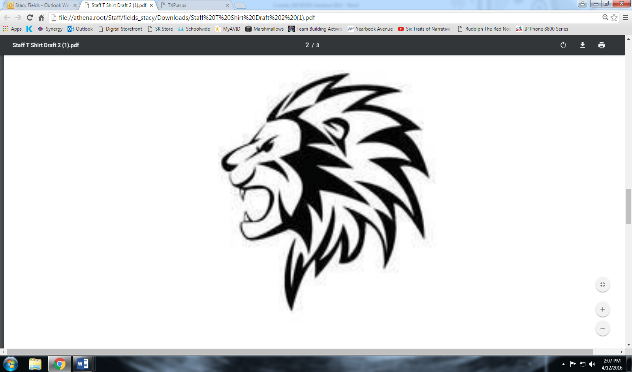 Each assignment has a due date to help you stay organized and ensure you complete your portfolio by June 7th. NO PORTFOLIOS WILL BE ACCEPTED AFTER JUNE 7TH. Please collect any of the following supplies you have and/or would like to use and bring them to school no later than Monday, May 9th. (If you need assistance with any supplies, please inform your teacher in writing)SUGGESTED ITEMS:3-ring binder (1.5” – 3”)Colored pencils/markersPage protectorsBlack felt pen, fine-tipColored/decorated computer paperOld magazinesPhoto mounting cornersStickersAcid-free pens/adhesiveStencilsFlash drive (for printing)Any questions please email me at norris_megan@salkeiz.k12.or.us	8th Grade Language Arts Portfolio Supply ListDuring the last 6 weeks of your 8th grade career, you will be creating a portfolio—a book that reflects you at this time in your life. A complete portfolio is decorated with artwork, photos, borders, colored paper, etc. to create a scrapbook concept. You may include personal photographs, etc., as your book will be graded and returned before summer. Each assignment has a due date to help you stay organized and ensure you complete your portfolio by June 7th. NO PORTFOLIOS WILL BE ACCEPTED AFTER JUNE 7TH. Please collect any of the following supplies you have and/or would like to use and bring them to school no later than Monday, May 9th. (If you need assistance with any supplies, please inform your teacher in writing)SUGGESTED ITEMS:3-ring binder (1.5” – 3”)Colored pencils/markersPage protectorsBlack felt pen, fine-tipColored/decorated computer paperOld magazinesPhoto mounting cornersStickersAcid-free pens/adhesiveStencilsFlash drive (for printing)Any questions please email me at norris_megan@salkeiz.k12.or.us	